Name		Date	Solve the equation. Justify each step. 	1.		2.	Solve the equation. Determine whether the equation has one solution, 
no solution, or infinitely many solutions. 	3.		4.			5.		6.		7.		8.		9.		10.	Describe the value of c for which the equation is an identity. 	11.		12.	Find the value of the variable. Then find the angle measures of the polygon.	13.		14.	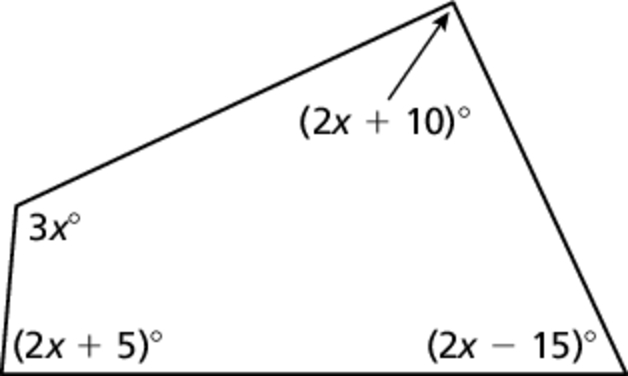 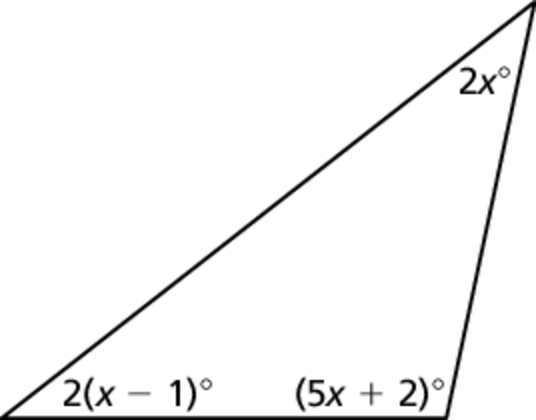 		Sum of angle measures: 		Sum of angle measures: Solve the equation.	15.		16.		17.		18.		19.		20.	Name		Date	 Solve the literal equation for y.	21.		22.		23.	The volume V of a cone is given by the formula , where r is 
the radius of the base and h is the height.	a.	Solve the formula for height h.	b.	A cone has a volume of cubic centimeters and a radius of 
6 centimeters. What is the height of the cone? 	24.	A rectangular garden has a length that is five less than twice the width. The garden perimeter is 50 meters. What are the dimensions of the garden?	25.	A necklace chain costs $15. Beads cost $2.75 each. You spend a total of 
$28.75 on a necklace and beads before tax. How many beads did you buy 
in addition to the necklace?	26.	Consider the equation . Without calculating, how do you know
 is an extraneous solution?	27.	Your soccer team wants to buy T-shirts. You call two different companies 
about prices. Each company charges a price per T-shirt and a set-up fee to 
create the team logo.	a.	The total cost is the same for 
each company. How many 
T-shirts is the team buying? 	b.	A few players decide not to 
get T-shirts. Which company
has a lower cost?